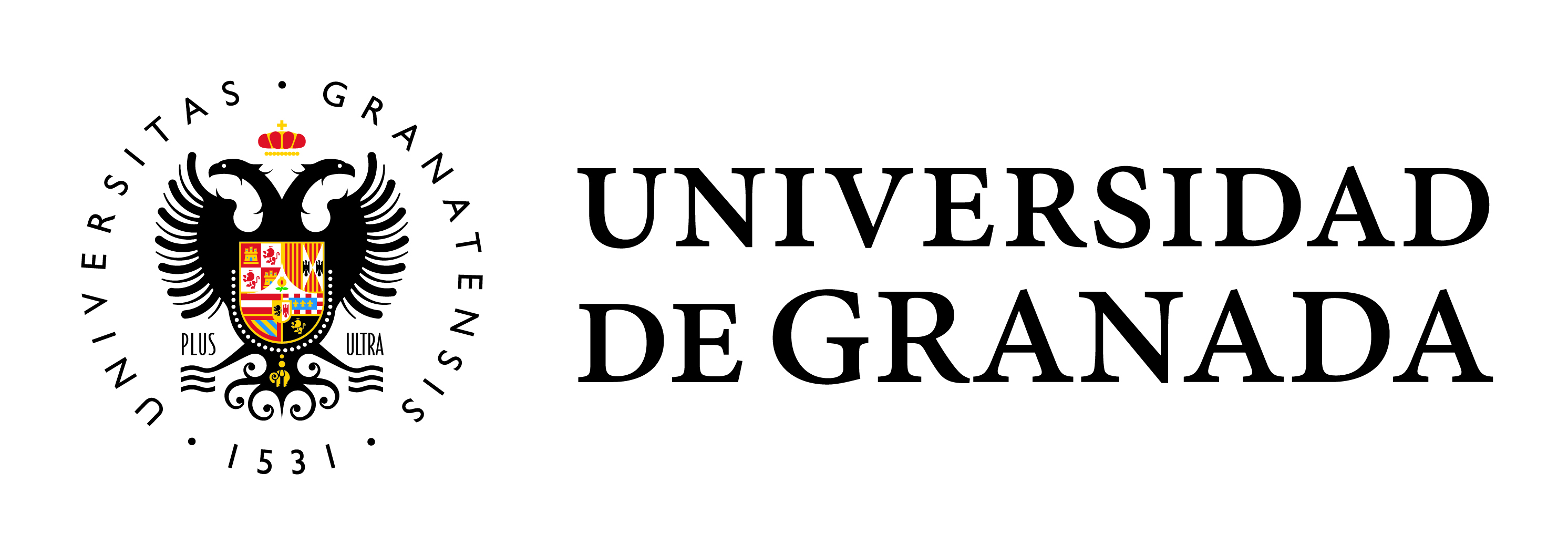 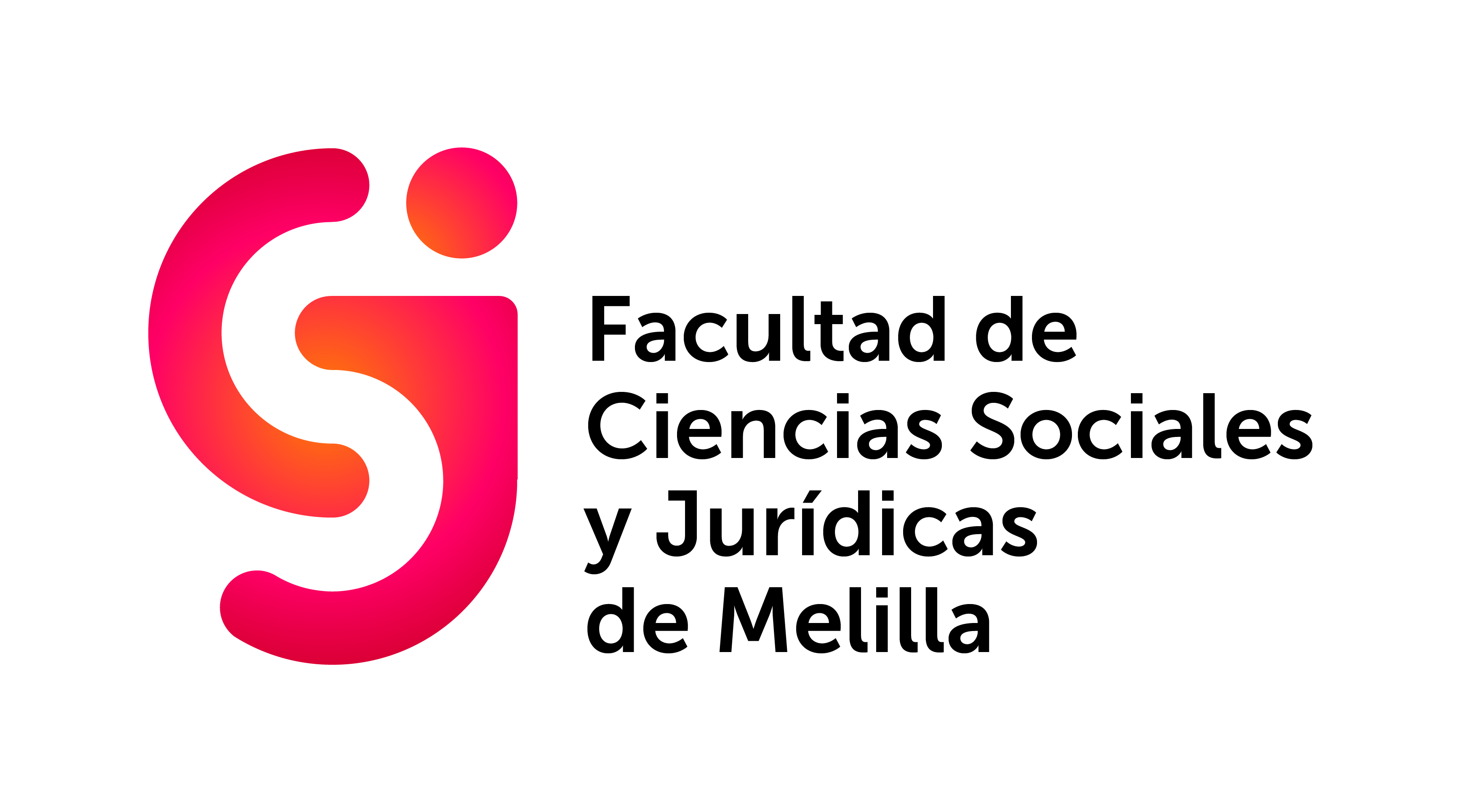 Nombre del Centro:Persona responsable del Centro que acredita dicha colaboración:Cargo:Fecha, firma del responsable y sello del Centro (*):(*) En su defecto, se deberá adjuntar documento firmado por la persona responsable del Centro que acredite la colaboración con la actividad solicitada.NOTA: En ningún caso, la autorización implica el uso de la marca institucional para otras actividades distintas a la autorizada.Sus datos personales aportados en la solicitud serán tratados por la Facultad de Ciencias Sociales y Jurídicas de la Universidad de Granada, con sede en el Campus de Melilla, C/Santander s/n, 52071 Melilla, con la finalidad de dar cumplimiento a los procedimientos adoptados por la Universidad como garantía al adecuado ejercicio de sus competencias y mantener registro de su desarrollo a efectos de su posterior acreditación. Puede ejercer sus derechos de acceso, rectificación, cancelación y oposición ante la Secretaría General de la Universidad de Granada en la dirección anteriormente indicada mediante solicitud escrita acompañada de copia del DNI. De todo lo cual se informa en cumplimiento del artículo 5 de la Ley Orgánica 15/1999, de 13 de diciembre, de Protección de Datos de Carácter Personal.ENVIAR A: Facultad de Ciencias Sociales y Jurídicas. Universidad de Granada. Campus de Melilla. C/Santander s/n, 52071 Melilla. Teléfono: +34952698711. Correo electrónico: faciso@ugr.esNombre y apellidos del solicitante:Nombre y apellidos del solicitante:Nombre y apellidos del solicitante:Nombre y apellidos del solicitante:Nombre y apellidos del solicitante:Nombre y apellidos del solicitante:Nombre y apellidos del solicitante:DNI/Pasaporte: Fecha de solicitud: Fecha de solicitud: Fecha de solicitud: Institución, organización o agrupación a la que representa:Institución, organización o agrupación a la que representa:Institución, organización o agrupación a la que representa:Institución, organización o agrupación a la que representa:Institución, organización o agrupación a la que representa:Institución, organización o agrupación a la que representa:Institución, organización o agrupación a la que representa:Actividad para la que solicita autorización para el uso de la marca institucional de la Facultad de Ciencias Sociales y JurídicasActividad para la que solicita autorización para el uso de la marca institucional de la Facultad de Ciencias Sociales y JurídicasActividad para la que solicita autorización para el uso de la marca institucional de la Facultad de Ciencias Sociales y JurídicasActividad para la que solicita autorización para el uso de la marca institucional de la Facultad de Ciencias Sociales y JurídicasActividad para la que solicita autorización para el uso de la marca institucional de la Facultad de Ciencias Sociales y JurídicasActividad para la que solicita autorización para el uso de la marca institucional de la Facultad de Ciencias Sociales y JurídicasActividad para la que solicita autorización para el uso de la marca institucional de la Facultad de Ciencias Sociales y JurídicasUso de la marca para el que se solicita autorización:Uso de la marca para el que se solicita autorización:Uso de la marca para el que se solicita autorización:Uso de la marca para el que se solicita autorización:Uso de la marca para el que se solicita autorización:Uso de la marca para el que se solicita autorización:Uso de la marca para el que se solicita autorización:PublicidadPublicidadLibros y publicacionesLibros y publicacionesAplicaciones webAplicaciones webAplicaciones webOtras (indicar brevemente):Otras (indicar brevemente):Otras (indicar brevemente):Otras (indicar brevemente):Otras (indicar brevemente):Otras (indicar brevemente):Otras (indicar brevemente):Dirección de correo electrónico para el envío de la imagen:Dirección de correo electrónico para el envío de la imagen:Dirección de correo electrónico para el envío de la imagen:Dirección de correo electrónico para el envío de la imagen:Dirección de correo electrónico para el envío de la imagen:INFORMACIÓN RELATIVA AL CENTRO, DEPARTAMENTO, INSTITUTO UNIVERSITARIO O ESTRUCTURA ORGANIZATIVA DE LA UNIVERSIDAD DE GRANADA QUE COLABORA CON DICHA ACTIVIDADINFORMACIÓN RELATIVA AL CENTRO, DEPARTAMENTO, INSTITUTO UNIVERSITARIO O ESTRUCTURA ORGANIZATIVA DE LA UNIVERSIDAD DE GRANADA QUE COLABORA CON DICHA ACTIVIDADINFORMACIÓN RELATIVA AL CENTRO, DEPARTAMENTO, INSTITUTO UNIVERSITARIO O ESTRUCTURA ORGANIZATIVA DE LA UNIVERSIDAD DE GRANADA QUE COLABORA CON DICHA ACTIVIDADINFORMACIÓN RELATIVA AL CENTRO, DEPARTAMENTO, INSTITUTO UNIVERSITARIO O ESTRUCTURA ORGANIZATIVA DE LA UNIVERSIDAD DE GRANADA QUE COLABORA CON DICHA ACTIVIDADINFORMACIÓN RELATIVA AL CENTRO, DEPARTAMENTO, INSTITUTO UNIVERSITARIO O ESTRUCTURA ORGANIZATIVA DE LA UNIVERSIDAD DE GRANADA QUE COLABORA CON DICHA ACTIVIDADINFORMACIÓN RELATIVA AL CENTRO, DEPARTAMENTO, INSTITUTO UNIVERSITARIO O ESTRUCTURA ORGANIZATIVA DE LA UNIVERSIDAD DE GRANADA QUE COLABORA CON DICHA ACTIVIDADINFORMACIÓN RELATIVA AL CENTRO, DEPARTAMENTO, INSTITUTO UNIVERSITARIO O ESTRUCTURA ORGANIZATIVA DE LA UNIVERSIDAD DE GRANADA QUE COLABORA CON DICHA ACTIVIDAD